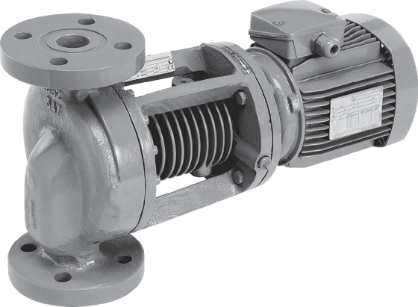 Descriptif pompe Wilo-VeroLine-IPH-W